For appeals against SUBMISSION NOTICES issued by the planning authorityPlease note that your appeal must reach the Commission before the end of the period allowed for compliance with the notice.Please complete in BLOCK CAPITALS and use a separate form for each appealA.	APPELLANT’S CONTACT DETAILS
Name			AddressPostcodeDaytime phone numberE-mail address*B.	CONTACT DETAILS FOR THE AGENT (if any)NameAddressPostcodeDaytime phone numberE-mail address*Agent Reference*if you have an e-mail address, we will use it to correspond with you.C.	PLANNING AUTHORITY WHICH ISSUED THE NOTICEName of planning authority	Location of planning officeAuthority’s reference numberD.	KEY DATESDate of notice				Date notice received (if known)E.	ALLEGED DEVELOPMENTPlease copy from the noticeF.	LAND TO WHICH THE APPEAL RELATESAddress or location of siteG.	GROUNDS OF APPEALPlease tick the boxes below to indicate EACH of the grounds on which you wish to appeal:-Ground (a):  that the matters alleged in the notice do not constitute development Ground (b):  that the development alleged in the notice has not taken place Ground (c):  that the period of five years from the date on which the development was begun had elapsed at the date when the notice was issuedH.	STATEMENT OF FACTSThere is a statutory requirement on you to set out the facts on which your appeal against the enforcement notice is based.  Please use the space below to do this.I.	CHOICE OF APPEAL PROCEDUREPlease indicate how you would like your appeal dealt with by ticking ONE of the boxes below.  We will also ask the authority for its views before deciding which procedure to use.  Written representations					Written representations with accompanied site visitInformal hearingFormal hearingDetailed information about each of these procedures is given in the Commission’s publication “Procedures for Enforcement Notice,  Enforcement Notice and Submission Notice Appeals”, which is available on our website www.pacni.gov.uk.J.	RELEVANT DOCUMENTSBefore we can register the appeal, we will need a copy of the submission notice and any map attached to it.  You may also wish to send us copies of any relevant correspondence with the planning authority.  Please tick the relevant boxes below to indicate what you are submitting with your appeal:-Form(s)					Correspondence		Plan(s) 					Notice(s)			Report(s)		Other Document(s)		K.	DECLARATION AND FEEI appeal on the basis of the information set out above.I hereby submit the prescribed fee of £ ____________Signature  		_____________________________On behalf of		_____________________________Date			_____________________________Data Protection Act 1998The information given on this form will be stored and processed by the Planning Appeals Commission in accordance with the terms of registration under the Data Protection Act 1998.  Further information about our data protection policy can be found on our website or obtained from our offices.When we receive your form, we will:-1.	Check that the appeal is valid and if so, acknowledge receipt.2.	Tell the planning authority we have received your appeal.3.	Let you and the authority know the procedure for your appeal.4.	Let you know the timetable for sending your written evidence.5.	Let you know the arrangements for any accompanied site visit or hearing.At the end of the process the Commission will give you a written decision on your appeal which will include a statement of the reasons for the decisionSUBMISSION NOTICE APPEAL FORM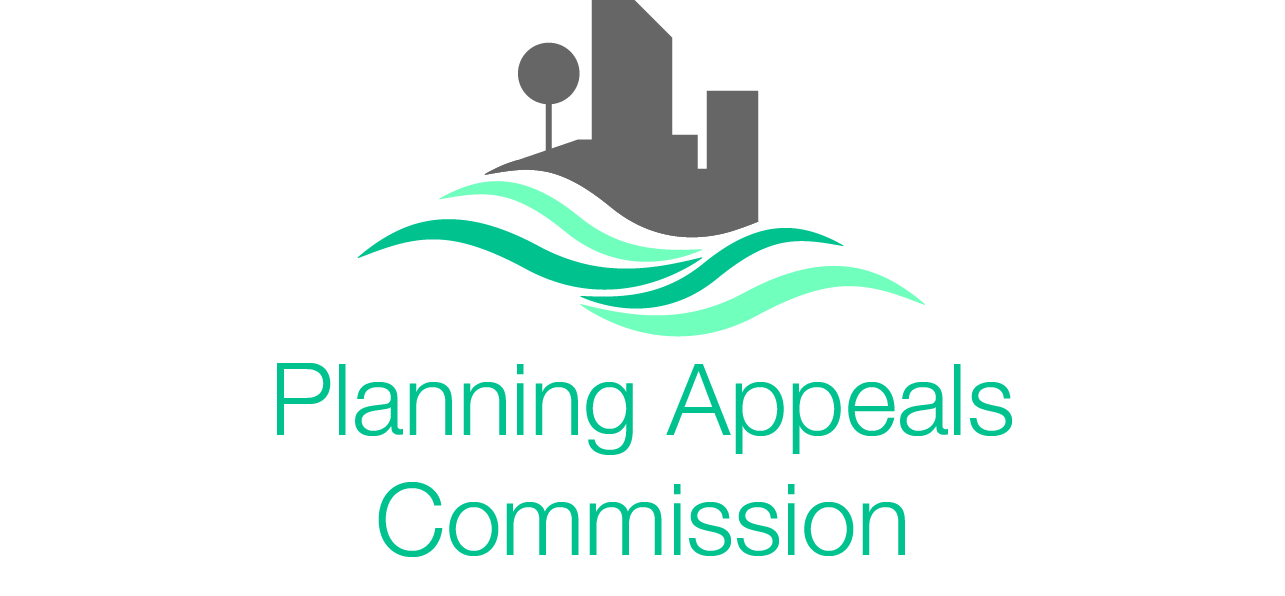 